İlçesi		:İVRİNDİ			                                                                                                                  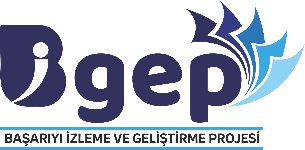 Okul Adı	:OKÇULAR İLKOKULUOKUL ÇALIŞMA RAPORUProje Tabanlı ÇalışmalarBAŞARIYI İZLEME VE GELİŞTİRME(BİGEP) PROJESİNİN İLGİLİ MADDESİYAPILAN ÇALIŞMALAR(Özet olarak belirtilecektir.)SORUMLUYÖNETİCİ/ÖĞRETMENYAPILAN ÇALIŞMARA AİT GÖRSEL, BELGE VB. YER ALDIĞI OKUL İNTERNET SİTESİ BAĞLANTI ADRESİÇALIŞMANIN TARİHİMadde-2ÇALIŞMA YAPILMAMIŞTIR.